(P.D.C.) (FEBRERO) CUARTO DE PRIMARIA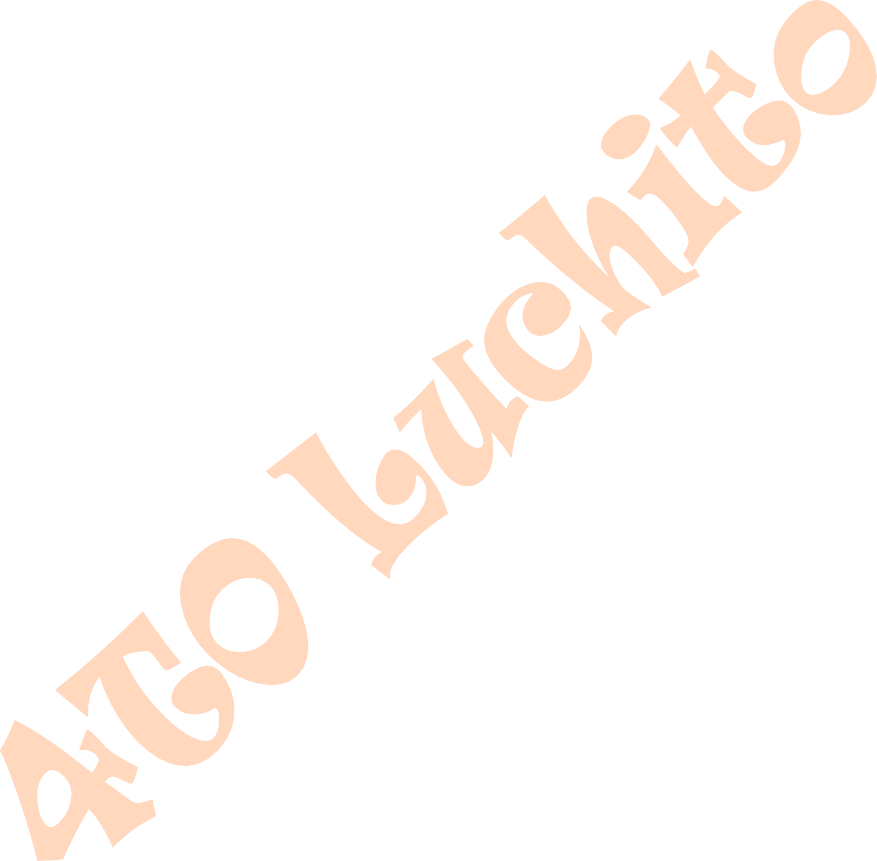 DATOS REFERENCIALES.-II. ACTIVIDADES DEL P.S.P.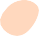 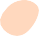 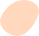 III OBJETIVO HOLÍSTICO DEL NIVELCONTENIDOS Y EJES ARTICULADORESCOMUNICACIÓN Y LENGUAJE (CASTELLANA, ORIGINARIA Y EXTRANJERA)El cuento fantástico: comprensión lectora y producción escrita.La Reina de las Nieves.Características y recursos.El guion en diálogos formales e informales de nuestro diario vivir.Sustantivo concreto y abstracto.Adjetivos positivo, comparativo y superlativo en textos recreativos: refranes, canciones, adivinanzas, comic y trabalenguas.CIENCIAS SOCIALESGobierno Autónomo Departamental: Gobernación, Asamblea Departamental y su organización.Ejercicio de la democracia intercultural: Directa y participativa, representativa y comunitaria.DIBUJO ARTÍSTICODibujo infantil de personas y paisajes (urbano y rural).CAMPO DE SABERES Y CONOCIMIENTO: VIDA TIERRA TERRITORIO CIENCIAS NATURALES .Hidrografía,	orografía    y	características geográficas   del	departamento.Sistema locomotor y medidas de cuidado en la actividad física.Sistema óseo y sus funciones.CAMPO DE SABERES Y CONOCIMIENTO: CIENCIA TECNOLOGÍA Y PRODUCCIÓN MATEMÁTICA.NÚMEROS Y OPERACIONESNúmeros naturales de 4 y 5 dígitosAntecesor y sucesor de números naturales de 4 y 5 dígitos en la recta numérica.DISTRITO EDUCATIVO:UNIDAD EDUCATIVA:DIRECTOR (A) :LIC. NELLY ALANDIA ATAHUCHIAÑO DE ESCOLARIDAD:CUARTO AÑO DE ESCOLARIDAD PRIMARIO COMUNITARIO VOCACIONALCAMPOS DE SABERES Y CONOCIMIENTOS:C.P.- C.S – V.T.T.- C.T.P.ÁREAS:COMUNICACIÓN Y LENGUAJES, CIENCIAS SOCIALES, ARTES PLÁSTICAS YVISUALES, CIENCIAS NATURALES, MATEMÁTICA, TÉCNICA TECNOLÓGICATIEMPO:2 SEMANASTRIMESTRE:PRIMERRESPONSABLE:PROF. “LUCHITO”MODALIDAD :PRESENCIALPERFIL DE SALIDA DEL NIVEL TRANSITABILIDAD EN EL NIVEL.PERFIL DE SALIDA DEL NIVEL TRANSITABILIDAD EN EL NIVEL.Comunicación y lenguajesComunica de manera oral y escrita en lengua castellana, originaria y extranjera ideas, sentimientos y pensamientos fundamentados de manera adecuada y coherente, utilizando recursos no verbales y para verbales a partir de la escucha e interpretación de la información de un texto, considerando la situación comunicativa.Artes Plásticas y VisualesDemuestra actitudes de compañerismo, respeto, solidaridad, complementariedad y serenidad al igual que conocimientos, aptitudes y destrezas artísticas: motricidad, sensibilidad, creatividad, inventiva y manejo de materiales alternativos, para el desenvolvimiento artístico-cultural e ingenio para la resolución de problemas.Ciencias NaturalesProtege y preserva toda manifestación de vida, desde una convivencia equilibrada y armónica con la Madre Tierra, resolviendo problemáticas de su contexto a través de la indagación, el desarrollo de prácticas socio-ambientales, la comprensión de la relación de interdependencia y la toma de decisiones informadas sobre salud integral.Ciencias SocialesAsume en su cotidianidad los principios y valores constitucionales; sustenta su posición sobre hechos y acontecimientos históricos, aspectos geográficos y relación del ser humano con la sociedad, con pensamiento crítico y argumentos teóricos, prácticos basados en su realidad experiencial, tomando decisiones razonadas que orientan el horizonte de la justicia social, el respeto y convivencia armónica entre las personas y la Madre Tierra.MatemáticaAnaliza y resuelve, con precisión y creatividad, problemas de la vida cotidiana, con el uso de conceptos, procedimientos y operaciones del sistema de números naturales, enteros, racionales, sistemas de medidas, geometría plana, estadística y variación.Recoge, organiza, representa y emite juicios sobre información de fenómenos y situaciones de la vida cotidiana utilizando técnicas, instrumentos básicos de la investigación, así como conceptos, procedimientos y operaciones matemáticos.Técnica TecnológicaElabora objetos artesanales a partir de la materia prima de su contexto y describe las vocaciones productivas comunitarias e individuales de su región.Comprende las nociones básicas de la robótica empleando las TICs en procesos de indagación para resolver problemáticas, necesidades y/o demandas de la comunidad.Propone estrategias de cuidado y preservación de los recursos naturales, orientado a reducir la contaminación ambiental, para evitar sobreexplotación de los recursos naturales y la deforestación.PERFIL DE SALIDA DEL AÑO.COMUNICACIÓN ORALComunicación oral.Expresa oralmente ideas y emociones de manera coherente y articulada en su texto oral, de acuerdo con el propósito comunicativo, el contexto, utilizando recursos no verbales y para verbales de acuerdo con la situación formal o informal de comunicación, en LC, LO, LE.CIENCIAS SOCIALES.Describe los espacios turísticos y organización del gobierno departamental.Reconoce y asume su derecho a una vida libre de violencia y describe los derechos de la Madre Tierra.ARTES PLÁSTICASRealiza dibujos con características expresivas faciales corporales.